Diocesi di Piacenza-Bobbio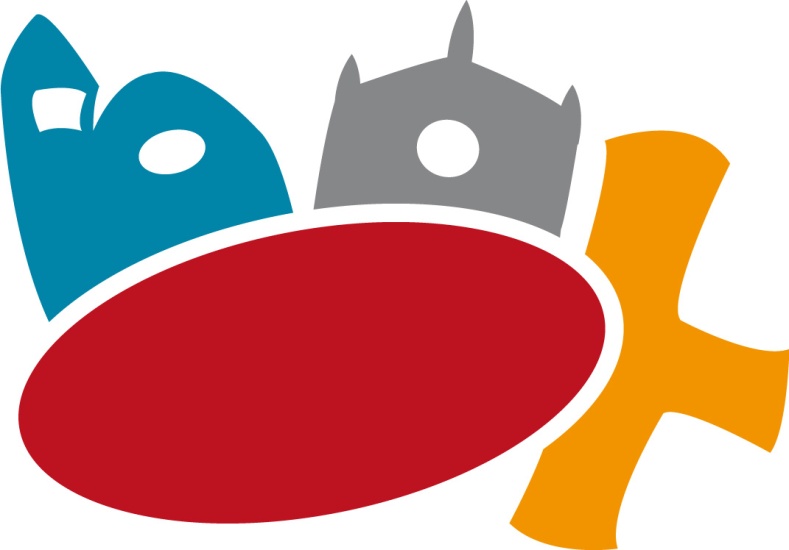 CALENDARIO DIOCESANOPER L’ANNO PASTORALE2014-2015Aggiornato al 11 settembre 2014SETTEMBRE 2014OTTOBRE 2014NOVEMBRE 2014dal 17 al 21 novembre: presentazioni dei percorsi di Avvento nelle zoneDICEMBRE 2014GENNAIO 2015FEBBRAIO 2015dal 2 al 7 febbraio: presentazioni dei percorsi di Quaresima nelle zoneMARZO 2015APRILE 2015MAGGIO 2015GIUGNO 2015LUGLIO 2015AGOSTO 2015Varie:Ogni secondo martedì del mese: Santa Messa per i missionari presso la “Casa della carità”DataGiornooraluogoavvenimento1lun15.00SamaritanoConvocazione degli insegnanti di religione della Diocesi2mar3mer4giov Beata Brigida Morello (mf)5ven6sab7dom XXIII del T.O.8lun9mar10mer11giov18.00PiacenzaConvegno pastorale diocesano12ven18.00BobbioConvegno pastorale diocesano13sab9.00PiacenzaConvegno pastorale diocesano14dom Esaltazione della Santa Croce15lun16mar17mer18.30CattedraleMessa nel VII anniversario della morte di sr Leonella Sgorbati18giov19ven21.00SamaritanoTavola rotonda per la Giornata del creato20sab18.00GossolengoMessa e conferimento del mandato missionario a Elisabetta Scaravaggi 21dom16.009.00Giardini MargheritaVeano XXV del T.O.IX Giornata per la salvaguardia del creatoGiornata del mandato AC22lun23mar24mer25giov Santa Giustina v.m. (m)26venBellottaDue giorni del Clero27sabCollegio AlberoniVisita pastoraleDue giorni del Clero (festa San Vincenzo)Inizio della visita pastorale nell’UP di Borgotaro28dom XXVI del T.O.29lun30marDataGiornooraluogoavvenimento1mer2giov3ven4sab9.30 San Francesco, patrono d’ItaliaConvegno diocesano di Pastorale giovanileCorso base per catechistiAssemblea annuale dei religiosi e religiose5dom XXVII del T.O.6lun18.00CattedraleAC: Adorazione Eucaristica – Adoro il lunedì7mar8mer9giov10venCastelsangiovanniAC Adulti: In ricerca - Serata dei desideri11sabCorso base per catechisti 12dom XXVIII del T.O.13lun14mar Anniversario dedicazione della Cattedrale (f)15mer16giov San Gallo abate (mf)17ven21.00CastelsangiovanniVeglia missionaria diocesana18sabChiusura della visita pastorale nell’UP di BorgotaroConvegno annuale delle Caritas ParrocchialiCorso base per catechistiAssemblea diocesana dei ministri straordinari della Comunione19dom XXIX del T.O.88ª Giornata missionaria20lun21mar22mer23giov24ven25sabFidenzaPresentazione interdiocesana degli Orientamenti per la catechesi26dom XXX del T.O.27lun28mar29mer30giov20.00San DonninoAC giovani: soste delle spirito31venDataGiornooraluogoavvenimento1sab Tutti i Santi2dom Commemorazione fedeli defunti3lun18.00CattedraleAC: Adorazione Eucaristica – Adoro il lunedì4mar5mer Tutti i santi della Chiesa piacentina (m)6giov9.30CuriaConsiglio presbiterale7ven8sabBellottaVeanoConsiglio pastorale diocesanoInizio Duegiorni regionale AC9dom XXXII del T.O.10lun11mar12mer13giov14ven15sab16dom XXXIII del T.O.Giornata del Settimanale diocesano17lun18mar19mer20giov21venS. Giovanni in CanalGiornata delle claustrali – inizio anno vita consacrataAC adulti: Con speranza – Serate dei desideri22sab23domBobbioCastel San Giovanni Cristo ReGiornata di sensibilizzazione sostentamento clero San Colombano abate inizio anno colombanianoCelebrazione centenario nascita cardinal Casaroli24lun25mar26mer27giov20.00San DonninoAC giovani: soste delle spirito (segue momento conviviale)28ven29sabVeglia di inizio avvento nelle parrocchie.30dom15.00 I di Avvento (B)USMI: Adorazione Eucaristica nell’apertura dell’anno della Vita ConsacrataDataGiornooraluogoavvenimento1lun18.00CattedraleAC: Adorazione Eucaristica – Adoro il lunedì2mar3mer4giov5ven6sab7dom II di Avvento8lun Immacolata concezione della B.V. Maria9mar10mer11giov9.30Curia San Savino vescovo (m)Consiglio presbiterale12ven21.00GiovaniVeglia diocesana dei giovani13sab14dom15.00 III di AvventoGiornata per la Caritas diocesanaUSMI: Ritiro spirituale di Avvento15lun16mar17mer18giov19ven20sab21dom IV di Avvento22lun23mar24mer25giov Natale del Signore26ven27sab28domMilano Santa FamigliaAC adulti: Viaggio di formazione “il cibo e la mensa nella storia umana e nell’arte cristiana”29lun30mar31merDataGiornooraluogoavvenimento1giov Maria Ss. Madre di Dio48^ Giornata mondiale per la pace2ven3sab4dom II dopo Natale5lun6mar Epifania7mer8giov9ven10sab Beato Gregorio X (m)11dom Battesimo del Signore12lun13mar14mer15giov16venCorpus DominiAC Adulti: Affidabili - Serata dei desideri17sab18dom II del T.O.Inizio Settimana di preghiera per l’unità dei cristiani19lun Sante Liberata e Faustina (mf)20mar21mer22giov23ven24sabCuriaFesta dei giornalisti (San Francesco di Sales)25dom III del T.O.Conclusione Settimana per l’unità dei cristianiAC giovani: un pomeriggio per la pace 26lun27mar28mer29giov20.00San Donnino AC giovani: soste delle spirito (sul tema della pace)30ven31sab9.30USMI: Incontro di formazione in preparazione alla festa della Vita ConsacrataDataGiornooraluogoavvenimento1dom IV del T.O.37^ giornata per la vita2lun18.30CattedraleGiornata della vita consacrataCelebrazione eucaristica e festa della vita consacrata3mar4mer5giov9.30CuriaConsiglio presbiterale6ven7sabAC: Meeting della Pace8dom V del T.O.9lun10mar11mer23^ giornata del malato12giov13ven14sab Santi Cirillo e Metodio (f)15dom VI del T.O.16lun17mar18mer20.30Cattedrale Le CeneriCelebrazione penitenziale e imposizione delle Ceneri19giovParr. S. Franca San Corrado Confalonieri (m)Ritiro penitenziale dei sacerdoti20venTorrazzettaAC: Esercizi spirituali Adulti e Giovani21sabTorrazzettaAC: Esercizi spirituali Adulti e Giovani22domTorrazzetta I domenica di QuaresimaAC: Esercizi spirituali Adulti e Giovani23lun24mar25mer26giov20.0021.00San DonninoCattedraleAC giovani: soste delle spiritoI lectio di Quaresima27venSan GiorgioAC Adulti: Contemplativi - Serata dei desideri28sabGiovaniEsercizi spirituali a BobbioDataGiornooraluogoavvenimento1domGiovani II domenica di QuaresimaEsercizi spirituali a Bobbio2lun18.00CattedraleAC: Adorazione Eucaristica – Adoro il lunedì3mar4mer5giovVicariatiII lectio di Quaresima6ven7sabBellottaConsiglio pastorale diocesano8dom15.00 III domenica di QuaresimaUSMI: ritiro spirituale di Quaresima9lun10mar11merVicariariIII lectio di Quaresima12giov9.30CuriaConsiglio presbiterale13venS. Giovanni in CanalGiovani: Preghiera di Quaresima nei vicariatiGiornata penitenziale: notte di confessioni14sab15dom IV domenica di Quaresima16lun17mar18mer19giov21.00CattedraleIV lectio di Quaresima20ven21sabVeanoAC giovani: due giorni giovanissimiAssemblea diocesana dei ministri straordinari della Comunione22domVeano V domenica di QuaresimaGiornata per le missioni diocesaneAC giovani: due giorni giovanissimi23lun24marGiornata di preghiera e digiuno per i missionari martiri25mer18.30S. Maria di CampagUSMI: Santa Messa e Anniversari di professione religiosa26giov20.00San DonninoAC giovani: soste delle spirito (segue momento conviviale)27ven28sabGiovani30^ Giornata mondiale della gioventù in diocesi29dom Domenica Delle Palme e di Passione30lun31marDataGiornooraluogoavvenimento1mer2giov9.30CattedraleMessa Crismale3ven4sab5dom Domenica di Pasqua6lun7mar8mer9giov10venGossolengoAC Adulti: Unificati - Serata dei desideri11sabInizio corso per nuovi  ministri straordinari della Comunione12dom17.00Cattedrale II domenica di PasquaMessa e Processione della Madonna del Popolo13lun14mar15mer16giov9.30CuriaConsiglio presbiterale diocesano17ven18sab19dom15.00 III domenica di PasquaUSMI: Adorazione eucaristica per le vocazioni20lun21mar22mer23giov24ven21.00SeminarioAC: Convegno diocesano della terza etàVeglia diocesana per le vocazioni25sab26domCatechisti IV domenica di Pasqua52^ giornata per le vocazioniIncontro dei cresimandi col Vescovo27lun28mar29mer Santa Caterina da Siena (f)30giov20.00San DonninoAC giovani: soste delle spiritoDataGiornooraluogoavvenimento1venAC giovani: Passo dopo passo – viaggio formarivo2sabAC giovani: Passo dopo passo – viaggio formarivo3dom V domenica di PasquaAC giovani: Passo dopo passo – viaggio formarivo4lun18.00CattedraleAC: Adorazione Eucaristica – Adoro il lunedì5mar6mer Beata Rosa Gattorno (mf)7giov8ven9sab10domConcesio (BS) VI domenica di PasquaAC adulti: “Sulle tracce di Papa Montini”11lun12mar13mer14giov9.30CuriaConsiglio presbiterale15ven16sabBellottaConsiglio pastorale diocesano17dom Ascensione del Signore18lun Sant’Attala (mf)19mar20mer21giov22ven23sabVeglia di Pentecoste24dom Pentecoste25lun26mar27mer28giov20.00San DonninoAC giovani: Soste dello spirito29ven30sabVeanoAC: Festa dell’estateAssemblea diocesana dei ministri straordinari della Comunione31domSeminario Santissima TrinitàIncontro amici e familiari dei missionariDataGiornooraluogoavvenimento1lun2mar Beato Giovanni Battista Scalabrini (mf)3mer4giov20.30CattedraleMessa e Processione del Corpus Domini5ven6sab7dom Festa del Corpo e Sangue di Cristo8lun9mar10mer11giov9.30SeminarioFesta del Sacro Cuore con i sacerdoti12ven13sab14dom XI del T.O.15lun16mar17mer18giov19ven20sab21dom XII del T.O.22lun23mar24mer25giov26ven27sab28dom XIII del T.O.Giornata per la Carità del Papa29lun30marDataGiornooraluogoavvenimento1mer2giov3ven4sab Sant’Antonino (s)5dom XIV del T.O.6lun7mar8mer9giov10ven11sab San Benedetto (f)12dom XV del T.O.13lun14mar15mer16giov17ven18sab19dom XVI del T.O.20lun Santa Brigida (f)21mar22mer23giov Sant’Apollinare (f)24ven25sab26dom XVII del T.O.27lun San Raimondo palmerio (mf)28mar29mer30giov31venDataGiornooraluogoavvenimento1sab2dom XVIII del T.O.3lun4mar5mer6giov7ven8sab9dom XIX del T.O.10lun11mar12mer13giov14ven15sab Assunzione della B.V. Maria16dom XX del T.O.17lun18mar19mer San Bertulfo (mf)20giov21venGiovaniPellegrinaggio dei giovani a Bobbio22sabGiovaniPellegrinaggio dei giovani a Bobbio23dom XXI del T.O.24lun25mar26mer27giov28ven29sab30dom XXII del T.O.31lun